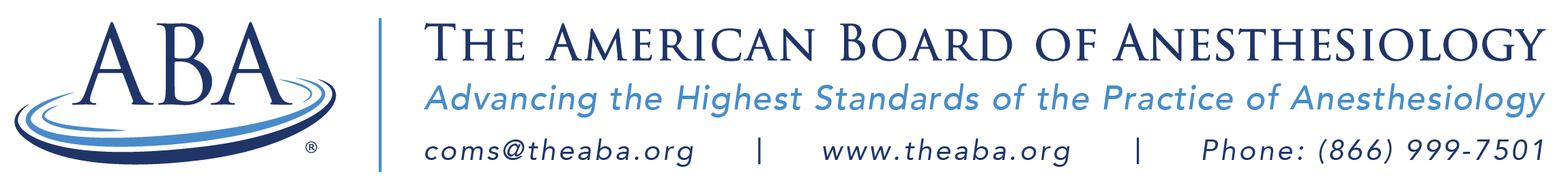 Request for Duplicate CertificateComplete the form, and mail it with a check for the $150 fee for each duplicate certificate requested to:The American Board of Anesthesiology4200 Six Forks Road, Suite 1100Raleigh, N.C. 27609-2687Certificate Type: Enter the number of certificates requested in the corresponding column.Name on Certificate:  Print your name as you want it to appear on the certificate. Your principal medical degree will not be printed on your certificate(s).Mailing Address: Your certificate will be sent directly to you from our printer.
Please provide the address to which your duplicate certificate should be shipped:If “No”, please provide a mailing address to which we may send future correspondence: Initial CertificationRecertificationMaintenance of CertificationAnesthesiologyCritical Care MedicineHospice and Palliative MedicinePain MedicinePediatric AnesthesiologySleep MedicineFirst NameMiddle NameLast NameSuffixIs this the address we should use for all future correspondence?YesNoProvide your ABA ID Number: